提交实践报告一、登录1.浏览器使用谷歌或者火狐浏览器。2.登录(1)登录网址http://jjynjau.fanya.chaoxing.com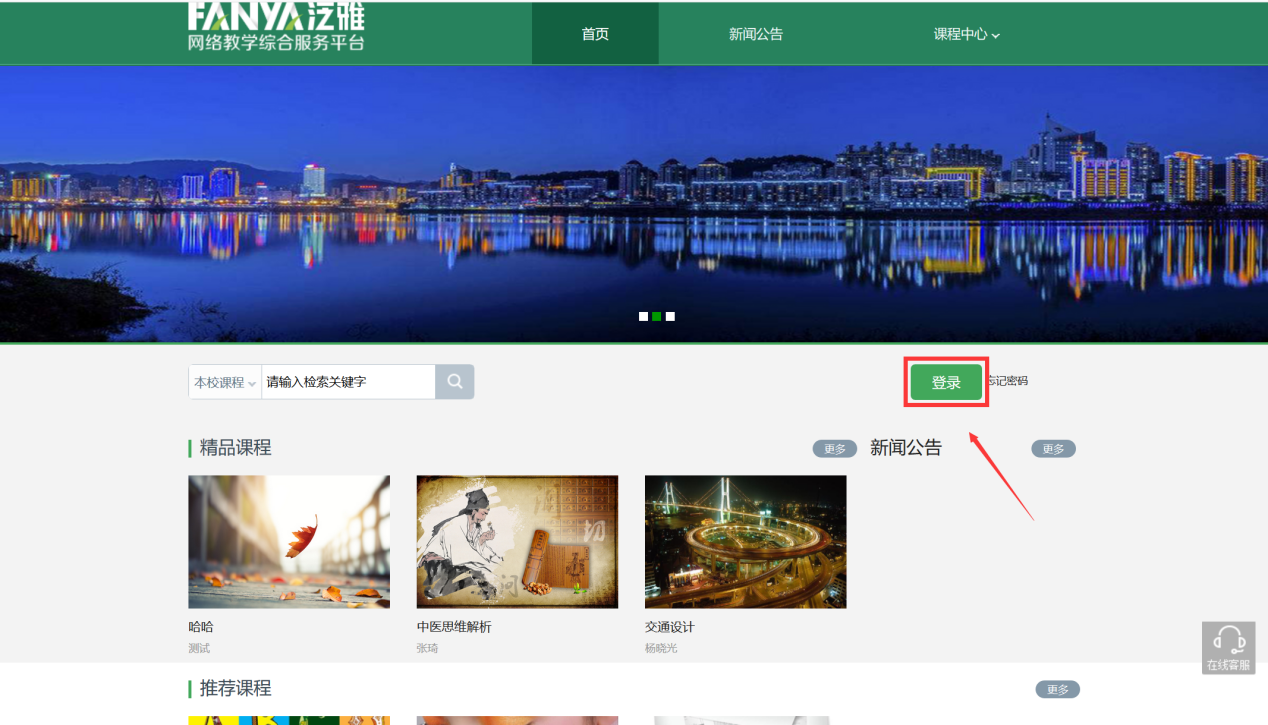 点击右上角“登录”，选择机构登陆，机构名称为：南京农业大学继续教育学院（默认）首次登录账号为准考证号，初始密码为zk+手机号后六位。  ★手机号绑定过超星产品、平台的学生需要在学习通APP中增加新单位：a.单位：南京农业大学b.学号：准考证号c.密码：zk+手机号后六位（如zk111111）打开课程模块（第二个）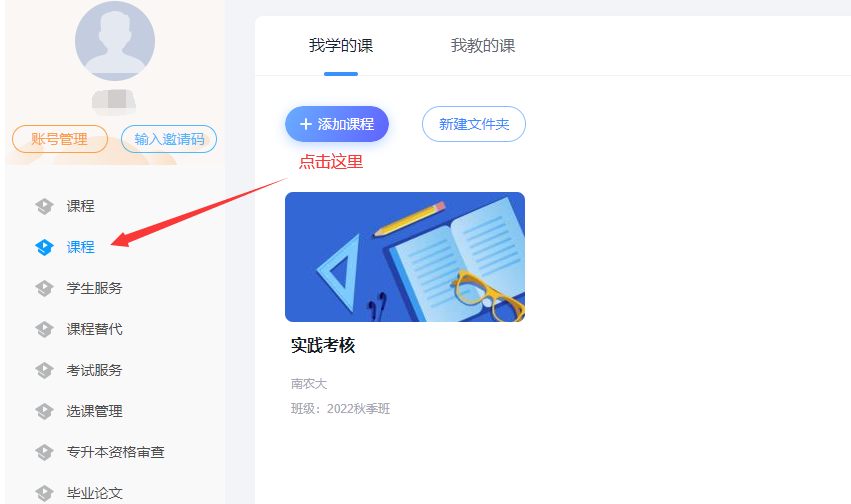 二、上传实践报告1.打开实践考核课程，选择作业，点击做作业。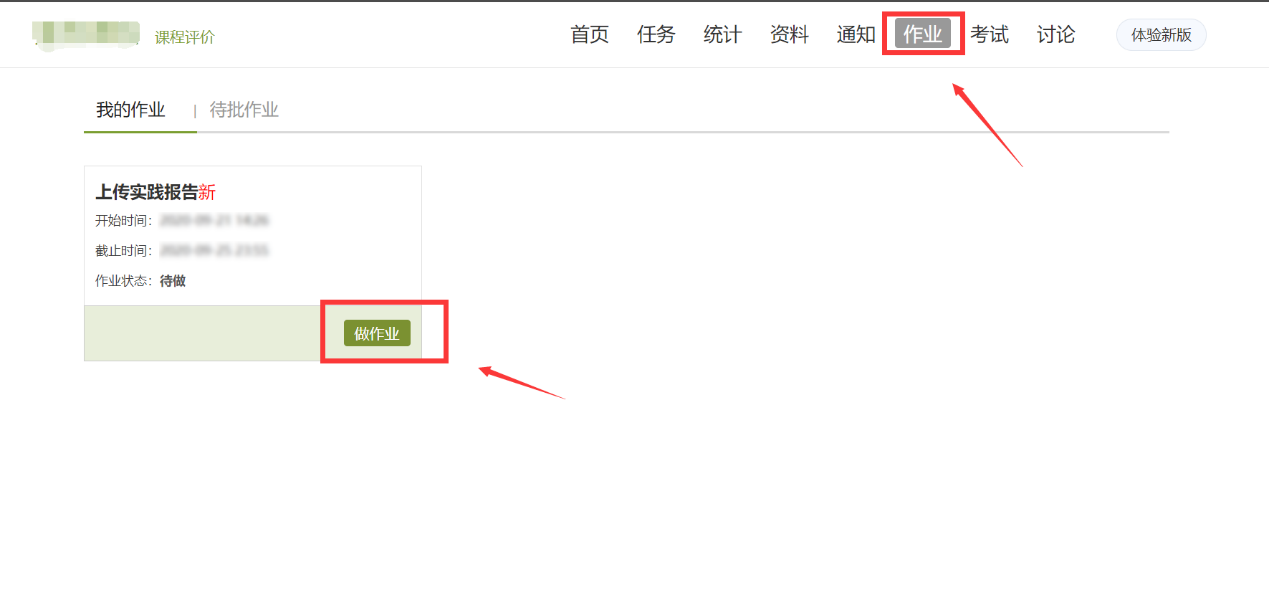 2.选择上传附件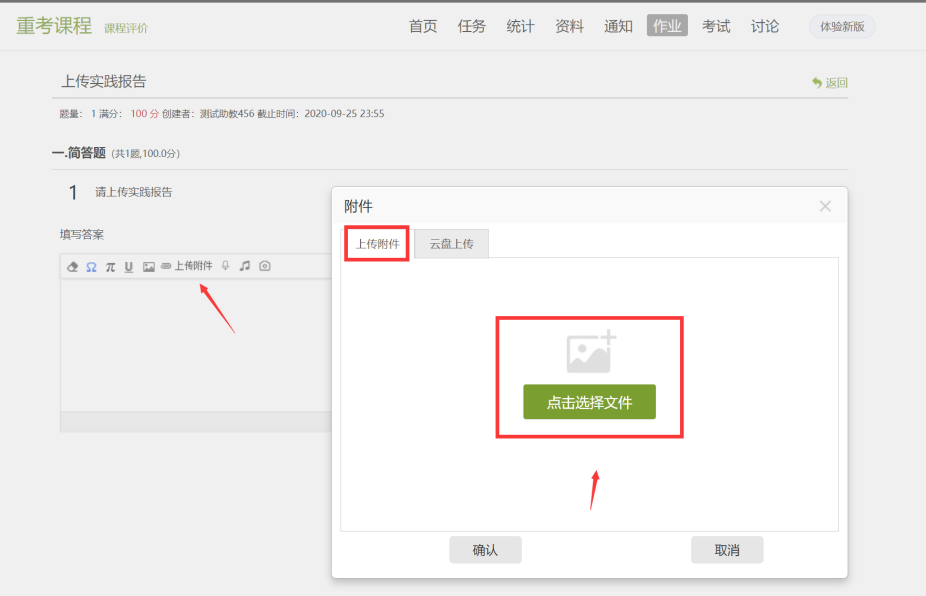 3.选择实践报告附件点击开始上传，上传完成后，点击确认。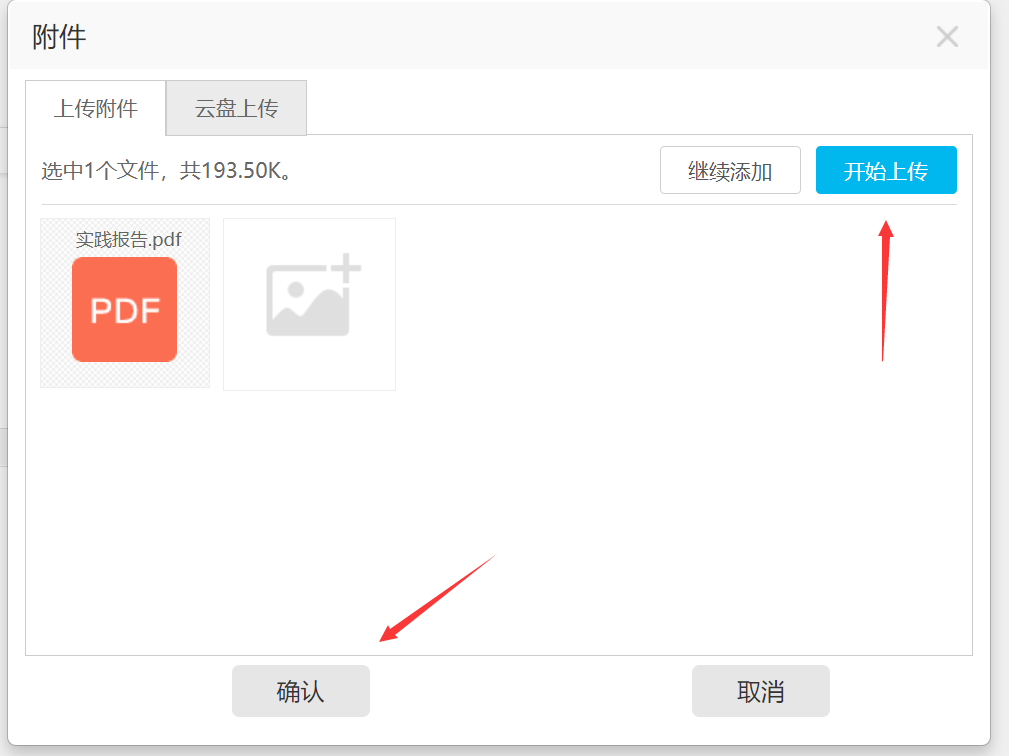 4.点击提交作业完成上传。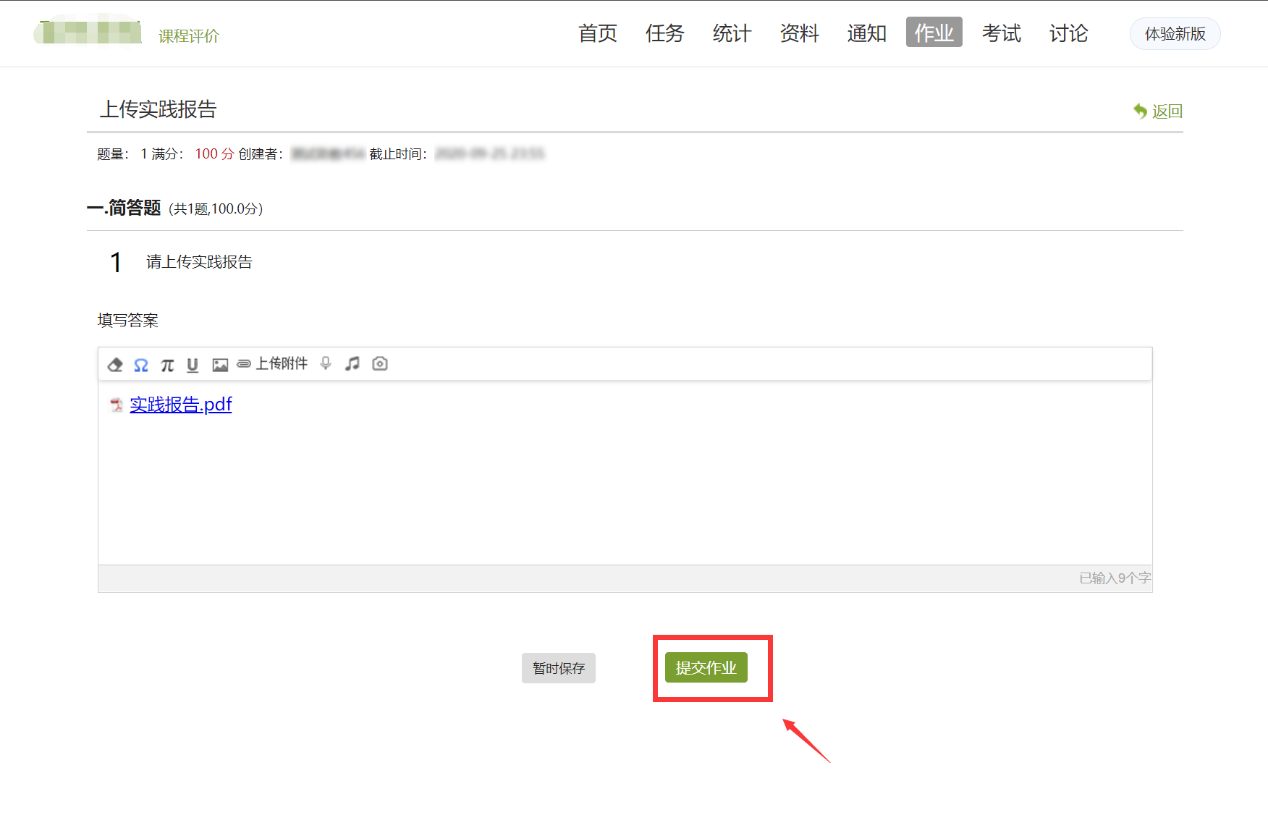 